,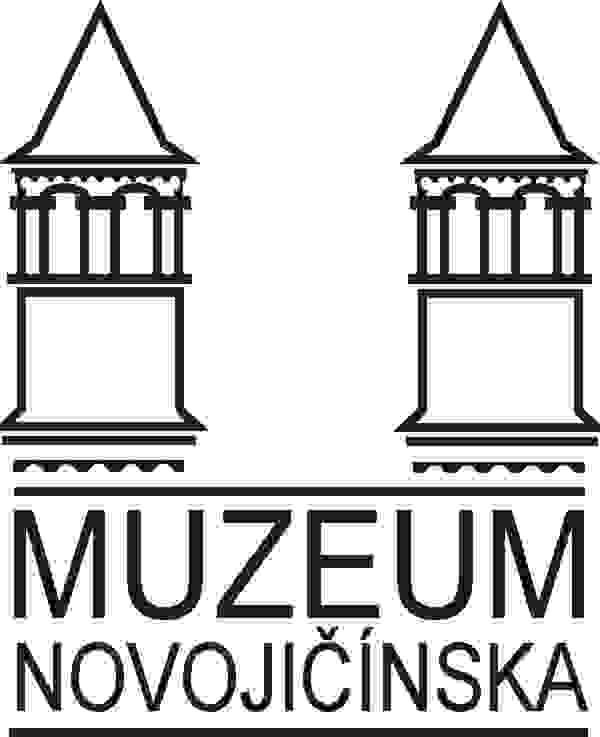 příspěvková organizaceulice 28. října 12, 741 11 Nový Jičíntel.: 556 701 156, fax: 556 705 393e-mail: sekretariat@muzeumnj.cz, http://www.muzeumnj.czKUPNÍ  SMLOUVApodle § 2079 až § 2183 občanského zákoníku č. 89/2012 Sb.č. j.: MuzNJ/00427/2017k nabídkovému listu č.: 25/20161. Miluše Marvanová xxxxxxxxxx nar. xxxxxxx, č. OP xxxxxxx                  jako prodávající 2. , příspěvková organizace, 28. října 12, 741 11 Nový Jičín,             IČO: 00096296, zastoupené ředitelkou PhDr. Sylvou Dvořáčkovou jako kupující-----------------------------------------------------------------------------------------------------------------a. Miluše Marvanová prodává Muzeu Novojičínska, příspěvkové organizaci za cenu dohodnutou na základě jednání poradního sboru pro sbírkotvornou činnost MNJ dne 2. 6. 2016 tyto předměty:Poř. č.:		Předmět:								Cena:1. 		Soubor intarzovaného nábytku – jídelny v barokním stylu		200 000,- Kč		‒ celkem 11 ks - jídelní stůl, 6 x čalouněná židle, skleník, 2 x přípravný stůl – bufet, menší odkládací stolek		2.		Závěsné zrcadlo ve zlaceném rámu s fazetovým sklem,		30 000,- Kč		2. polovina 18. století												         Celkem: 230 000,- Kčb. Cena je stanovena dohodou, s čímž oba účastníci souhlasí.c. Muzeum Novojičínska, příspěvková organizace dohodnutou cenu 230 000,- Kč, slovy dvěstětřicettisíc korun zaplatí Miluši Marvanové v hotovosti / na bankovní účet xxxxxxxxxxxxd. Muzeum Novojičínska, příspěvková organizace výše uvedené předměty nabývá do majetku Moravskoslezského kraje po složení částky na uvedený účet.V Novém Jičíně dne 15. 6. 2017				V Praze dne 21. 6. 2017...................................................				...................................................                 kupující						     	     prodávající  PhDr. Sylva Dvořáčková,					          Miluše Marvanová  ředitelka Muzea Novojičínska,  příspěvkové organizace*/ Nehodící se škrtněte